AKADEMIE VĚD ČESKÉ REPUBLIKYAkademie věd České republiky vydává na základě zákona č. 283/1992 Sb., o Akademii věd České republiky, ve znění pozdějších předpisů, a zákona č. 341/2005 Sb., o veřejných výzkumných institucích, a v souladu se Stanovami Akademie věd České republiky ze dne 24. května 2006 tutoZŘIZOVACÍ LISTINU
Ústavu fyziky plazmatu AV ČR, v. v. i.Pracoviště bylo zřízeno usnesením 21. zasedáni prezidia Československé akademie věd ze dne 19. prosince 1958 s účinností od 1. ledna 1959 pod názvem Ústav vakuové elektroniky ČSAV. Usnesením 10. zasedání prezidia ČSAV ze dne 15. května 1963 bylo pracoviště s účinností od 1. ledna 1964 přejmenováno na Ústav fyziky plazmatu ČSAV. Ve smyslu § 18 odst. 2 zákona č. 283/1992 Sb. se stalo pracovištěm Akademie věd České republiky s účinností ke dni 31. prosince 1992. Usnesením XXVI. zasedání Akademického sněmu AV ČR ze dne 24. března 2005 byla s Ústavem fyziky plazmatu AV ČR sloučena Vývojová optická dílna AV ČR, IČ 49295152, se sídlem v Turnově, Skálová 89, a to s účinností od 1. ledna 2006.Na základě zákona č. 341/2005 Sb. se právní forma Ústavu fyziky plazmatu AV ČR dnem 1. ledna 2007 mění ze státní příspěvkové organizace na veřejnou výzkumnou instituci.Ústav fyziky plazmatu AV ČR, v. v. i. (dále jen ,,ÚFP“), IČ 61389021, je právnickou osobou zřízenou na dobu neurčitou se sídlem v Praze 8, Za Slovankou 1782/3, PSČ 182 00.Zřizovatelem ÚFP je Akademie věd České republiky - organizační složka státu, IČ 60165171, která má sídlo v Praze 1, Národní 1009/3, PSČ 117 20.Účelem zřízení ÚFP je uskutečňovat vědecký výzkum a vývoj v oblastech fyziky a chemie plazmatu, materiálového inženýrství a optiky, přispívat k využití jeho výsledků a zajišťovat infrastrukturu výzkumu,Předmětem hlavní činnosti ÚFP je vědecký výzkum vysokoteplotního plazmatu a jaderné fúze, laserového plazmatu, nízkoteplotního plazmatu a plazmové chemie, materiálového inženýrství a optické diagnostiky. Svou činností ÚFP přispívá ke zvyšování úrovně poznání a vzdělanosti a k využití výsledků vědeckého výzkumu a vývoje v praxi. Získává, zpracovává a rozšiřuje vědecké informace, vydává vědecké publikace, poskytuje vědecké posudky, stanoviska a doporučení a provádíkonzultační a poradenskou činnost. Ve spolupráci s vysokými školami uskutečňuje doktorské studijní programy a vychovává vědecké pracovníky. V rámci předmětu své činnosti rozvíjí mezinárodní spolupráci, včetně organizování společného výzkumu se zahraničními partnery, přijímání a vysílání stážistů, výměny vědeckých poznatků a přípravy společných publikací. Pořádá domácí i mezinárodní vědecká setkání, konference a semináře a zajišťuje infrastrukturu pro výzkum, včetně poskytování ubytování zaměstnancům a hostům pracovišť Akademie věd České republiky. Úkoly realizuje samostatně i ve spolupráci s vysokými školami a dalšími vědeckými a odbornými institucemi.Předmětem jiné činnosti ÚFP jsou vývoj, výroba a servis optických prvků a přístrojů a služby v oblasti materiálového inženýrství. Podmínky jiné činnosti určují příslušná podnikatelská oprávnění a zákon o veřejných výzkumných institucích. Rozsah jiné činnosti nesmí přesáhnout 20 % pracovní kapacity ÚFP.IV.Orgány ÚFP jsou ředitel, rada pracoviště a dozorčí rada. Ředitel je statutárním orgánem ÚFP a je oprávněný jednat jménem ÚFP.Základními organizačními jednotkami ÚFP jsou vědecká oddělení, jejichž úkolem je výzkum a vývoj, a servisní oddělení zajišťující infrastrukturu výzkumu a jinou činnost.Podrobné organizační uspořádání ÚFP upravuje jeho organizační řád, který vydává ředitel po schválení radou pracoviště.V.Zřizovací listina nabývá účinnosti dnem 1. ledna 2007. Současně pozbývá účinnosti zřizovací listina Ústavu fyziky plazmatu AV ČR ze dne 1. září 1993, ve znění dodatku ze dne 15. prosince 1994, úprav ze dne 15. března 1995 a dne 1. listopadu 1995, dodatku č. 2 ze dne 25. února 2003 a dodatku č. 3 ze dne 22. prosince 2005 (úplné znění vydáno dne 22. prosince 2005).V Praze dne 28. června 2006 Č.j.: K-536/P/06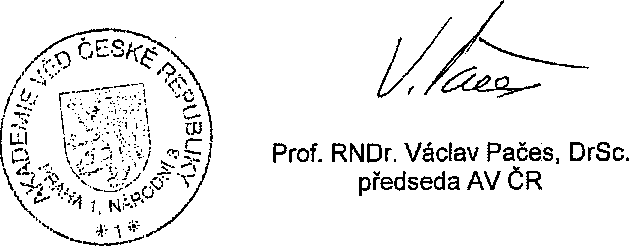 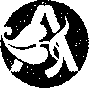 